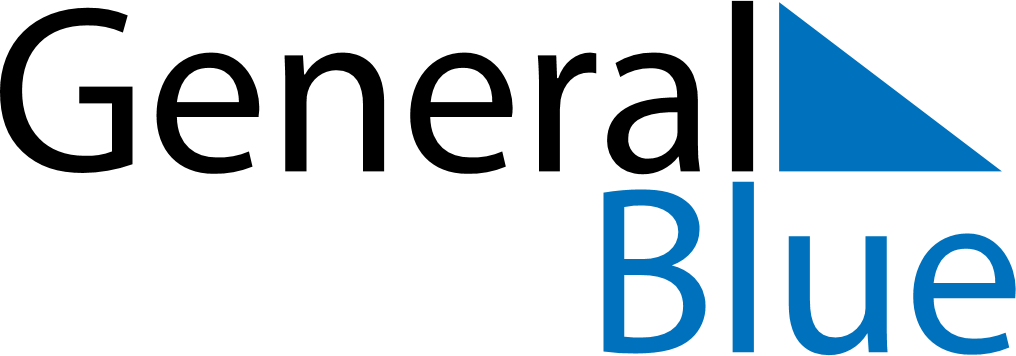 June 2024June 2024June 2024June 2024June 2024June 2024June 2024Umm Ruwaba, North Kordofan, SudanUmm Ruwaba, North Kordofan, SudanUmm Ruwaba, North Kordofan, SudanUmm Ruwaba, North Kordofan, SudanUmm Ruwaba, North Kordofan, SudanUmm Ruwaba, North Kordofan, SudanUmm Ruwaba, North Kordofan, SudanSundayMondayMondayTuesdayWednesdayThursdayFridaySaturday1Sunrise: 5:27 AMSunset: 6:18 PMDaylight: 12 hours and 50 minutes.23345678Sunrise: 5:27 AMSunset: 6:18 PMDaylight: 12 hours and 50 minutes.Sunrise: 5:27 AMSunset: 6:18 PMDaylight: 12 hours and 50 minutes.Sunrise: 5:27 AMSunset: 6:18 PMDaylight: 12 hours and 50 minutes.Sunrise: 5:28 AMSunset: 6:18 PMDaylight: 12 hours and 50 minutes.Sunrise: 5:28 AMSunset: 6:19 PMDaylight: 12 hours and 51 minutes.Sunrise: 5:28 AMSunset: 6:19 PMDaylight: 12 hours and 51 minutes.Sunrise: 5:28 AMSunset: 6:19 PMDaylight: 12 hours and 51 minutes.Sunrise: 5:28 AMSunset: 6:20 PMDaylight: 12 hours and 51 minutes.910101112131415Sunrise: 5:28 AMSunset: 6:20 PMDaylight: 12 hours and 52 minutes.Sunrise: 5:28 AMSunset: 6:20 PMDaylight: 12 hours and 52 minutes.Sunrise: 5:28 AMSunset: 6:20 PMDaylight: 12 hours and 52 minutes.Sunrise: 5:28 AMSunset: 6:20 PMDaylight: 12 hours and 52 minutes.Sunrise: 5:28 AMSunset: 6:21 PMDaylight: 12 hours and 52 minutes.Sunrise: 5:28 AMSunset: 6:21 PMDaylight: 12 hours and 52 minutes.Sunrise: 5:29 AMSunset: 6:21 PMDaylight: 12 hours and 52 minutes.Sunrise: 5:29 AMSunset: 6:22 PMDaylight: 12 hours and 52 minutes.1617171819202122Sunrise: 5:29 AMSunset: 6:22 PMDaylight: 12 hours and 52 minutes.Sunrise: 5:29 AMSunset: 6:22 PMDaylight: 12 hours and 52 minutes.Sunrise: 5:29 AMSunset: 6:22 PMDaylight: 12 hours and 52 minutes.Sunrise: 5:29 AMSunset: 6:22 PMDaylight: 12 hours and 53 minutes.Sunrise: 5:29 AMSunset: 6:23 PMDaylight: 12 hours and 53 minutes.Sunrise: 5:30 AMSunset: 6:23 PMDaylight: 12 hours and 53 minutes.Sunrise: 5:30 AMSunset: 6:23 PMDaylight: 12 hours and 53 minutes.Sunrise: 5:30 AMSunset: 6:23 PMDaylight: 12 hours and 53 minutes.2324242526272829Sunrise: 5:30 AMSunset: 6:23 PMDaylight: 12 hours and 53 minutes.Sunrise: 5:31 AMSunset: 6:24 PMDaylight: 12 hours and 53 minutes.Sunrise: 5:31 AMSunset: 6:24 PMDaylight: 12 hours and 53 minutes.Sunrise: 5:31 AMSunset: 6:24 PMDaylight: 12 hours and 52 minutes.Sunrise: 5:31 AMSunset: 6:24 PMDaylight: 12 hours and 52 minutes.Sunrise: 5:31 AMSunset: 6:24 PMDaylight: 12 hours and 52 minutes.Sunrise: 5:32 AMSunset: 6:24 PMDaylight: 12 hours and 52 minutes.Sunrise: 5:32 AMSunset: 6:24 PMDaylight: 12 hours and 52 minutes.30Sunrise: 5:32 AMSunset: 6:25 PMDaylight: 12 hours and 52 minutes.